                                 Date May 5, 2017                           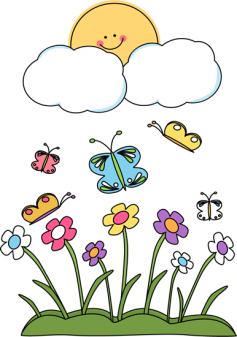 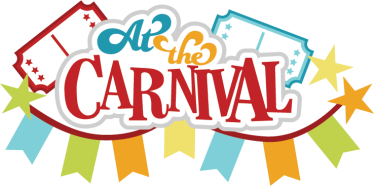 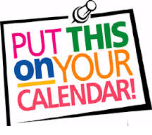 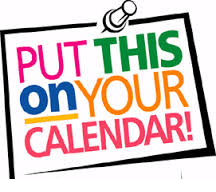 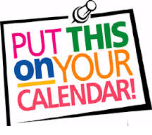 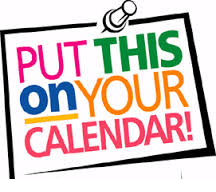 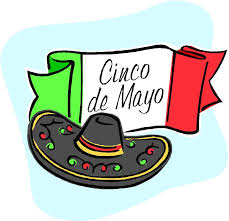 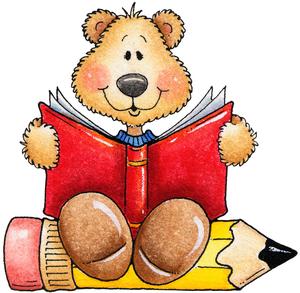 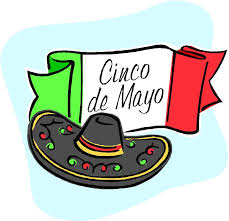 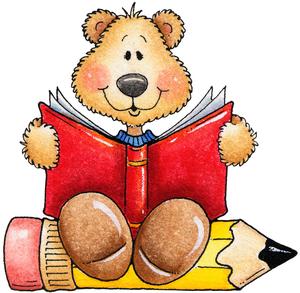 